T.C.AKDENİZ ÜNİVERSİTESİ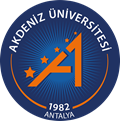 GÜZEL SANATLAR  ENSTİTÜSÜT.C.AKDENİZ ÜNİVERSİTESİGÜZEL SANATLAR  ENSTİTÜSÜTEZ 112TEZ BİTİMİ  SINAVA GİRME TALEP FORMUÖĞRENCİNİNÖĞRENCİNİNAnasanat/Anabilim Dalı  Programı  Yüksek Lisans      Adı SoyadıNumarasıDANIŞMANINDANIŞMANINUnvanı,  Adı SoyadıDanışman İmzaTarih…………………………..Anasanat/Anabilim Dalı Başkanlığına;	…….………..  ‘nın  danışmanlığında çalıştığım ………………………….… başlıklı Yüksek Lisans tezimi tamamlamış bulunmaktayım.               Danışmanım ve Anasanat/Anabilim Dalının belirleyeceği tarihte tez savunma sınavına girmek istiyorum.           Bilgilerinizi ve gereğini arz ederim……./………./………..Öğrencinin Adı Soyadı      İmza    Sayın Danışmanımız………………..;               Anasanat/Anabilim Dalımızda Yüksek Lisans eğitimi gören  ……….  ………   verdiği dilekçede tez yazım sürecini tamamladığını belirterek tez savunma sınavına girmek istediğini talep etmektedir.Gereğini bilgilerinize rica ederim. ….. /…. /….                                                                                 Anasanat Dalı Bşk                                                                                Adı  Soyadı                                                                                 İmza